ELISA Állatorvosi Laboratórium Kft., Dr. Papp Attila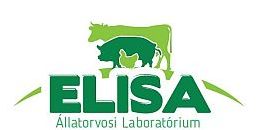 Székhely, levelezési cím: 4033 Debrecen, Kisfaludy u. 1/BTel.: +36-30-9285-231 • E-mail: drpappattila@gmail.com • Weboldal: www.elisalabor.huA laboratórium működési engedélyének nyilvántartási száma: 145/2017/Lab/HBMKHA NAH által NAH-1-1841/2023 számon akkreditált vizsgálólaboratórium.______________________________________________________________________________________________________Szerológiai megrendelőlapLaboratóriumi iktatási szám:					A beküldő állatorvos iktatási száma:A megrendelt vizsgálatok költségeit, mint tulajdonos, illetve számlaátvevő vállalom.PH					PH					PH- - - - - - - - - - - - - - - - - - - - - - - - - - - - -           - - - - - - - - - - - - - - - - - - - - - - - - - - -    - - - - - - - - - - - - - - - - - - - - - - - - - - tulajdonos/megrendelő				számlaátvevő				 állatorvosKelt:………………………………………………….Kérjük, hogy a Szerológiai megrendelőlaphoz mellékeljen Mintasorszám nyilvántartást, és mindkettőt 2-2 példányban küldje be, valamint a 148/2007. FVM rendelet szerint támogatott vizsgálatokhoz az érvényes határozat egy másolati példányát is csatolni szíveskedjen.Tulajdonos/megrendelőTulajdonos/megrendelőTulajdonos/megrendelőBeküldő állatorvosBeküldő állatorvosBeküldő állatorvosNév: Név: Név: Név: Név: Név: Cím: Adószám: Cím: Adószám: Cím: Adószám: Cím: Cím: Cím: Telefonszám: E-mail cím: Telefonszám: E-mail cím: Telefonszám: E-mail cím: Telefonszám: E-mail cím: Telefonszám: E-mail cím: Telefonszám: E-mail cím: Költségviselő név, cím, telefonszám, e-mail cím, adószám (ha nem azonos a tulajdonossal/megrendelővel): Költségviselő név, cím, telefonszám, e-mail cím, adószám (ha nem azonos a tulajdonossal/megrendelővel): Költségviselő név, cím, telefonszám, e-mail cím, adószám (ha nem azonos a tulajdonossal/megrendelővel): Költségviselő név, cím, telefonszám, e-mail cím, adószám (ha nem azonos a tulajdonossal/megrendelővel): Költségviselő név, cím, telefonszám, e-mail cím, adószám (ha nem azonos a tulajdonossal/megrendelővel): Költségviselő név, cím, telefonszám, e-mail cím, adószám (ha nem azonos a tulajdonossal/megrendelővel): A fizetés módja:készpénzátutalásátutaláscsekkpostai utánvétÁllatfaj:Állatfaj:Állatfaj:Mintaszám:Mintaszám:Mintaszám:Származási hely:Származási hely:Származási hely:Származási hely:Származási hely:Vizsgálati minta:alvadásban nem gátolt véralvadásban nem gátolt véralvadásban nem gátolt vérEDTA-val gátolt vérEDTA-val gátolt vérheparinnal gátolt vérheparinnal gátolt vértejtejtejA vizsgálat célja:tájékozódómentesítőmentesítőmentesítőellenőrzőismétlésbelföldi eladásbelföldi eladáskaranténegyébVizsgálatok megnevezéseMely mintákbólTulajdonosköltségéreA 148/2007. FVM rendelet alapján támogatott vizsgálatVakcinázottigen       nemMentesigen       nem